HT15 Week 2 JCR Meeting Agenda
7:30pm - 25th January 2015Chair - Bethany Currie
Secretary - Loughlan O’Doherty
Returning Officer - Nikhil VenKateshOfficer’s Questions:Erika: do we know what happened at the bop last night?Beth: we’ll know more about this Tomorrow - I’m going to have a meeting with college about it Tomorrow.Cameron: It’s possible that the leak shorted equipment, which is why the sound went down towards the end.Beth: Don’t put glass down toilets, people.Arthur: what is the ODA levy?Beth: it’s a graduate scholarship that was passed in 2007 - to study a Masters in Development, for people from developing countries. It’s been on our battels for a while.Amy: hows the handover going Kate - know how much is in the account?Kate: its pretty back of the envelope stuff, still mid-handover.James Blythe (OUSU VP for Access and Academic Affairs) - I'm one of 6 sabbatical officers. Half of my time is access, the other half of my time is focused on improving undergraduate education - i.e. digital education, 24hr libraries. etc. The biggest obstacle I face has been trying to coordinate and build an Access programme that has been in the works for the last 10 years. On the academic affairs side of things, I'm trying to regenerate a focus on feedback from exams- from everything I've heard so far, that is something people want.Reach - its doesn't get much publicity within the programme, but its very important. Most of our access is domestic, but reach is one of our only international programmes. Reach is about giving students the chance to come to oxford from countries with poor higher-education infrastructure, and also conflict areas. The main message is that for these people, who have got to the point of applying to Oxford, about half of all people will not be able to come without the scholarship. Others are often plunged into severe debt otherwise.Secondly, I’d like to talk to you about Education Vision - We want to talk to all of oxford students, and draw together a 5 year plan. We want to increase diversity too; and we would like to record every lecture. I would be very pleased if you could come along to those events, to give me your ideas.On a note of success - you probably all have heard, we've had the Culmination of a 7 year long campaign for the Living-Wage, which we've just completed. Our new harassment policy is also a major win for OUSU, and it has rectified quite a victorian Policy.I would like to bring these advances to AcAff policy - so please come along to the education vision sessions and help me out!Beth: next Friday is the Education Vision focus group. JCR reps - are meeting gov. body. in 3rd week about the harassment policy implementation. Constitutional MotionsAmy: standing orders are not a apart of the constitution, so why is this a constitutional motion?Nikhil: they are actually constitutional, in that they affect the rules. It needs 2/3rds, but only one meeting.1. No Fate Worse Than Missing Heaters in HilaryThis JCR Notes:1. That JCR property has a tendency to disappear under mysterious circumstances, particularly during vacations.2. That the JCR has better things to spend money on than replacing such items (e.g. condoms, biscuits, etc.)3. That it is ultimately the responsibility of the JCR to account for its own possessions.4. That continuously spending exorbitant amounts of money is bad for the mental and physical wellbeing of the JCR treasurer.This JCR Believes:1. That we have better things to spend money on than replacing lost or stolen property2. That we should know what the JCR owns3. That establishing a methodology for keeping track of what we own will help to prevent loss and theftThis JCR Resolves:1. To insert into the standing orders of the Treasurer:Point 17.)"To perform each Hilary Term a cataloging of all the JCR's possessions worth over £50, noting where each possession is kept."Point 18.)"To ensure that all JCR possessions worth over £100 are stored securely over vacations."2. To mandate the Treasurer to resolve with College the proper accountability when it makes use of JCR possessions.3. To start looking after our shit.Proposed: Cameron McGarrySeconded: Kate OgdenShort Factual Questions:Tom: is Kate responsible if we loose stuff?Kate: no it’s still technically Beth.Nikhil: If they were not secured securely, then its Kate. if they were and they go missing, it wasn’t.Cameron: it originally had this- but then we also thought it goes against the idea of everyone being responsibility.Amy: Are you good with changing that?Cameron: Yes. It’s mainly the fridge, the speakers, things like that.Stef: In terms of keeping track - is writing down that we have 5 heaters, is that going to solve the issue? Perhaps we could make a list that keeps track of everything. Cameron: I draw you to the 2nd point of the motion.Stef: It looks as if because you're away it wont change anything, for example we have the porters heaters. If we knew who had ours, we could get them back and give the porters theirs.Jamie: someone might use it.Move to Debate:Erika: Can I propose an amendment to catalogue the stuff online?Jamie: Is it good idea to have a list of possessions online?Cameron: Could just make it available on request?Amendment to change point 1 of ‘This JCR Resolves’ to  ‘1. To insert into the standing orders of the Treasurer: Point 17.) "To perform each Hilary Term a cataloging of all the JCR's possessions worth over £50, noting where each possession is kept and note which JCR Officer is responsible for that property” Point 18.) "To ensure that all JCR possessions worth over £100 are stored securely over vacations.”Amendment taken as friendly.Stef: Do we not have a problem with things like interviews?Nikhil: At the moment the President is responsible, so its at least it’s an improvement.Amy: I think this basically means that Kate is obligated to make sure that things are put away at the end of term.Cameron: Shouldn't it be explicit that they aren't liable?Toby: Wouldn’t it be easier to make it President instead of Treasurer?Beth: The original idea was that Kate would then have to deal with it.Cameron: Perhaps, we just move standing orders 6 of President could move to the Treasurer?Toby: Why don’t we just move it to the President? I propose an amendment.Amendment to change ‘This JCR Resolves’ to the following:1. To insert into the standing orders of the JCR President: Point 17.) "To perform each Hilary Term a cataloging of all the JCR's possessions worth over £50, noting where each possession is kept and note which JCR Officer is responsible for that property” Point 18.) "To ensure that all JCR possessions worth over £100 are stored securely over vacations.2. To mandate the JCR President to resolve with College the proper accountability when it makes use of JCR possessions.3. To start looking after our shit.’Amendment taken as friendly. Move to Vote:overwhelming majority.MOTION PASSESMonetary Motions2. HT15 BudgetThis JCR notes:1. That budgets are importantThis JCR believes:1. That we should budgetThis JCR resolves:To pass the following budget for HT15 Proposed: Kate OgdenSeconded: David WindmillShort Factual Questions:Erika: Has the challenge money gone up?Kate: It was more expensive last time.Beth: We’re under budget, cause David has budgeted well.Kate: About half of that should come back - it’s only £800ish actually.David: its going towards t-shirts, food etc. I can give you a full breakdown if you’d like.Tobias: How much did the Domestic go under or over last time?Kate: I don’t know - the accounts are with the bursar. Stef: We've switched to a more expensive tea and coffee. I don’t know whether this has come forward, but Mike Curran is going to get some steak knives for formal- if we want anymore regularly, that will come out of my budget. I will spend more than Toby. Finn: Why do we spent so much on punts?Kate: We get the unlimited hire of 3 punts during Trinity - free punts. That’s not in the budget. People can opt out if they want, just come and see me.Tom: Why does computing need £20? Why doesn't OUSU-rep get £20?Cameron: Its for trivial things like cables and mouses.Beth: Why do you think you should?Tom: Taxis to OUSU meetings? Kate: Alex Rankine said he didn’t need a budget.Erika: How has welfare doubled since last year?Ed: I have done some numbers and got close to £1000. It was £750 to start. I don’t intend to spend £1000 though. Also, there should be a speaker for a Corpus Cares week.Jack: Environment and Ethics, why does that need £50?Julian: Costs come in during Environment and Ethics week. Amy: What is the breakdown of the welfare budget?Kate: This is the Welfare budget breakdown: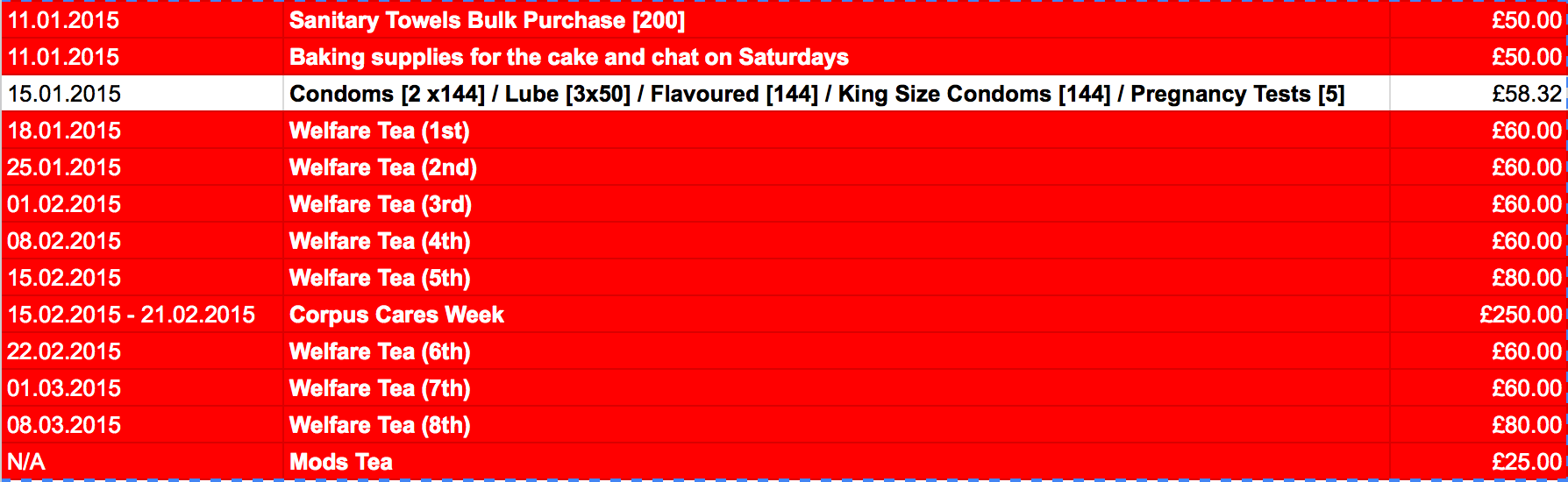 Ed: We spent £200 last term and we didn't get any speakers in. A petting zoo might be happening in Trinity too. If it happens i will ask for that in advance, without a budget.Tom: Have we voted for that?Ed: No, not yet.Arthur: What does arts budget go on?Kate: It’s meant to be spent during Arts week.Iona: jesus and somerville would like to team up for arts-week.Beth: see you at hustings ;)Move to Debate:Kate: I’d like to amend to Environment and Ethics to £80.Amendment to change Environment and Ethics’ budget from £50 to £80. This means the direct expenditure is now £5,280. Amendment taken as friendly.Arthur: We’re looking into newspapers - We’d particularly like the Sun on Sunday.Erika: What is the idea of having this in the budget now? Shouldn't we do it when we know?Kate: So? We've not asked for a detailed breakdown for anything else.Julian: I don’t think it will be a significant expenditure.Nikhil: it’s in standing orders of certain officers to carry out the week - so if they voted against, they would be breaching their standing officers. Jamie: couldn't we reject the budget, and that do the same thing?Erika: You can technically do event week’s without spending money, too.Josh: this is the whole point of a budget, though - so we don’t have to ask the JCR for every little thing.Amy: Maybe they each present their own for welfare, environment and ethics, arts etc.Julian: I haven’t said more because its not in stone.Erika: Maybe more of breakdown?Amy: I’d like to change this JCR resolves, that welfare, e and e, and arts, equal opps, and the budget for challenge provide the treasurer with a better breakdown of their expenditure.Kate: Shouldn't we consider this at another time?Erika: We’ll make a new motion and do this next week.Move to Vote.Overwhelming vote in favourMOTION PASSES.3. Standing Up is Hard WorkThis JCR Notes:1. That JCR members like to play music with our new speakers.2. That the speakers are a long distance from the sofa.3. That members of Corpus JCR are notoriously lazy.This JCR Believes:1. In enabling the laziness of its members.This JCR Resolves:1. To mandate the treasurer purchase a bluetooth adapter for the speakers and any necessary cables for no more than £30.Proposed: Cameron McGarrySeconded: Jack HollandShort Factual QuestionsKate: Should this not come out of the computer budget?Cameron: I don’t have a big enough budget. Don’t worry, I’ll just tell you what to buy.Move to DebateNo DebateMove to Voteoverwhelming majority in favourMOTION PASSES4. Notes MagazineThis JCR (punningly) Notes that:
1. NOTES Magazine is a literary and arts magazine that prints every two weeks. NOTES receives submissions from across the university and beyond, and by virtue of its open submissions acceptance policy and affiliation with NOTES Cambridge it prints from a wider pool of submissions and perspectives than most equivalent literary/arts magazines within Oxford.2. NOTES magazine has already formed a close link to the creative body at Corpus Christi College, being not only edited by one of Corpus’ members, but also receiving contributions from Corpus’ undergraduate body. 3. That as a fortnightly publication, NOTES is able to receive submissions on a rolling basis and to represent a wider range of voices than those magazines that pare down submissions from an equivalently large pool to a single, termly issue. This JCR Believes:1. NOTES Magazine represents the voices of Oxford’s, and Corpus Christi’s, creative community with a degree of openness and frequency that deserves to be supported.This JCR Resolves:1. To make a subscription to NOTES Magazine, purchasing 15 copies of each issue (for a total of 60 copies a term) to be placed in the JCR and made available to Corpus students. Each issue costs £1, and the JCR therefore resolves to set aside £60, termly, for the purpose of supporting NOTES Magazine and making it more widely available. The ‘termly’ clause of this resolution, as well as the quantity of issues is open to amendment.Proposed: Sarah Murphy
Seconded: Becky WarkeShort Factual Questions:Stef: Do we have evidence that there will be enough of a market for this? Particularly if we’re buying 15. Sarah: At the moment Notes is a small magazine, and as a smaller unacknowledged institution, we should support it!Amy: Are we doing the newspaper review soon?Kate: I want to do a newspaper review soon, yes.Move to DebateFinn: could we do a smaller subscription?Sarah: Happy to go to 10?Amendment to change ‘This JCR Resolves’ point 1. to read as follows: ‘1. To make a subscription to NOTES Magazine, purchasing 10 copies of each issue (for a total of 40 copies a term) to be placed in the JCR and made available to Corpus students. Each issue costs £1, and the JCR therefore resolves to set aside £40, termly, for the purpose of supporting NOTES Magazine and making it more widely available. The ‘termly’ clause of this resolution, as well as the quantity of issues is open to amendment.’Amendment Taken as Friendly.Arthur: I’d like to amend to do it after the review.Amendment to change ‘This JCR Resolves’ point 1. to read as follows: ‘1. To make a subscription to NOTES Magazine, purchasing 10 copies of each issue (for a total of 40 copies a term) to be placed in the JCR and made available to Corpus students - but only after a review of the current newspaper selection. Each issue costs £1, and the JCR therefore resolves to set aside £40, termly, for the purpose of supporting NOTES Magazine and making it more widely available. The ‘termly’ clause of this resolution, as well as the quantity of issues is open to amendment.’Amendment taken as Not Friendly.Debate on the AmendmentBecky: It would be a good idea to bring it in now so we have an opinion during the review.Arthur: fair enough.Amendment WithdrawnAmendment FailsDebate on the Motion:Jack: Do we have one now?Sarah: It’s online.Erika: Is this for the term?Sarah: Ongoing.Move to Vote:overwhelming majority in favourMOTION PASSES5. A Coat-standThis JCR Notes:1. That our remaining coat-stand is broken.This JCR Believes:1. That this was no great loss because it was shit anyway.2. In having somewhere to put out coats so the JCR stays tidy.This JCR resolves:1. To mandate the Domestic Officer to search for the missing coat-stand and to purchase a new one for no more than 50 pounds if they cannot locate it.Proposed: Cameron McGarrySeconded: Arthur HarrisShort Factual Questions:Stef: Do you know the average price of a good one?Cameron: £30 was arbitrary, I can’t say I do.Amy: That was broken when we got it.Josh: I've just seen £40 from IKEA.Move to Debate:Sammy: Can we amend to fix it?Cameron: It’s not fixable, the wood has sheared.Arthur: it should be in keeping with the aesthetic of the JCR. I’d like to propose an amendment.Amendment to add the following second point to ‘This JCR Resolves’: ‘2. The coat stand should be in keeping with the aesthetic of the JCR’Amendment Taken as Friendly.Amy: Can we have a doodle poll about which one to buy?Jamie: Can it be an ethical purchase please?Cameron: will that not be more expensive?Jamie: maybe.Cameron: preferably low source. Beth: and people do free delivery around here.Amy: I’d like to amend the motion to mandate the Domestic Officer to take a doodle poll to the members of the JCR, giving the JCR 3 days to answer.Amendment to add a third point to ‘This JCR Resolves’, that reads as follows: ‘3. To Mandate the Domestic Officer to take a Doodle Poll of the members of the JCR on their opinions of various suitable coat-stands. The JCR should have 3 days to answer’.Amendment Taken as FriendlyMove to VoteOverwhelming majority in favourMOTION PASSES6. Some ChairsThis JCR Notes:1. That the number of properly functioning chairs in the JCR is inadequate for our requirements.This JCR Believes:1. In the right to sit down.This JCR Resolves:1. To mandate the Domestic Officer to purchase:
 - Two red armchairs (the low ones) for the TV room to replace the broken ones. - Two small grey armchairs for the JCR.
Or suitable replacements.Proposed: Cameron McGarrySeconded: Amy JonesShort Factual Questions:Sammy: When they cleared out New Building they kept a lot of the lounge chairs. They're in the squash courts.Amy: I want to amend to using the chairs that are in the squash court, and to mandate the Domestic Officer to only purchase chairs if that isn’t possible.Amendment to change point 1 of ‘This JCR Resolves’ to read as follows: ‘1. To mandate the Accommodation Officer to talk to college about acquiring some of the chairs salvaged from the New Building refurbishment. If that isn’t possible, To mandate the Accommodation Officer to purchase:
 - Two red armchairs (the low ones) for the TV room to replace the broken ones. - Two small grey armchairs for the JCR.
Or suitable replacements.Amendment Taken as Friendly.Stef: Do we have a specification as towards the quality of the chairs?Arthur: I’m going to propose an amendment.Jack: Are the ones in the squash court going to be clean?Sammy: They were kept because they're in good condition.Move to Debate:Arthur: I propose an amendment to remove one of the grey armchairs and replace it with a chez lounge for the JCR.Amendment to change point 1 of ‘This JCR Resolves’ to read as follows: ‘1. To mandate the Accommodation Officer to talk to college about acquiring some of the chairs salvaged from the New Building refurbishment. If that isn’t possible, To mandate the Accommodation Officer to purchase:
 - Two red armchairs (the low ones) for the TV room to replace the broken ones. - One small grey armchair, and one chez lounge for the JCR.
Or suitable replacements.Amendment Taken as Not FriendlyMove to Debate on the Amendment:Josh: It’s ugly.Jamie: It doesn't have a back!Raffy: you lounge!Amy: Can we not just get another sofa?Jack: Can we get an expensive chair lazy boy?Move to Vote on the Amendment:For:12Against: 15Amendment Fails.Move to Debate on the Motion:Kate: Can I amend to change it to Domestic Officer?Amendment to change point 1 of ‘This JCR Resolves’ to read as follows: ‘1. To mandate the Domestic Officer to talk to college about acquiring some of the chairs salvaged from the New Building refurbishment. If that isn’t possible, To mandate the Domestic Officer to purchase:
 - Two red armchairs (the low ones) for the TV room to replace the broken ones. - Two small grey armchairs for the JCR.
Or suitable replacements.Amendment Taken as Friendly.Amy: can i put prices in? How much do we think is sensible?Sammy: £1000? We’ll get the ones from New Building.Amendment to change point 1 of ‘This JCR Resolves’ to read as follows: ‘1. To mandate the Domestic Officer to talk to college about acquiring some of the chairs salvaged from the New Building refurbishment. If that isn’t possible, To mandate the Domestic Officer to purchase, up to the price of £1000:
 - Two red armchairs (the low ones) for the TV room to replace the broken ones. - Two small grey armchairs for the JCR.
Or suitable replacements.Amendment Taken as Friendly.Kate: OK, that’s not sensible - shall we say £150?Amendment to change point 1 of ‘This JCR Resolves’ to read as follows: ‘1. To mandate the Domestic Officer to talk to college about acquiring some of the chairs salvaged from the New Building refurbishment. If that isn’t possible, To mandate the Domestic Officer to purchase, up to the price of £150:
 - Two red armchairs (the low ones) for the TV room to replace the broken ones. - Two small grey armchairs for the JCR.
Or suitable replacements.Amendment Taken as Friendly.Move to Vote:Nikhil: just so you know, this needs 2/3rds majority to pass.Overwhelming majority in favourMOTION PASSESOther Motions7. A Living WageThis JCR Notes:1. Oxford is consistently ranked as one of the most expensive places to live in the UK2) Currently not all Corpus staff are paid the UK living wage of £7.85 per hour, and there is no commitment to pay the living wage to staff in the future3) Living wage accreditation will commit Corpus to paying staff the living wage, so that wages do not fall below this level due to inflation4) Hertford became living wage accredited in December, and this week Wadham, Oriel and the University announced that they will become living wage accredited employers in April 2015This JCR Believes:1. Corpus staff should be paid at least the living wage2. This should be guaranteed in the future by Corpus becoming an accredited living wage employer3. As other colleges and the university are starting to accredit, this is a great opportunity to lobby college to get accreditationThis JCR Resolves:1. To mandate the JCR President to lobby Governing Body and other relevant college authorities to get Corpus accredited as a living wage employer, on the condition that scouts and other employees who are not payed living wage support the move to accreditation2. To make all of 'This JCR Believes' and 'This JCR Resolves 1' JCR policyProposed: Jamie WellsSeconded: Erika PhebyShort Factual Questions:Josh: what did James mean earlier then, when he said the Uni had accredited?Tom: Do we need to do this?Beth: that the Uni as a body has done it - not the colleges themselves.Jamie: It’s the students who have been able to do it at other Colleges.Finn: Why did they say they don’t want to pursue it?Beth: They said that didn't need to. They said that there are other benefits, and that staff satisfaction. Not only this, but they said it was the same as other places in the area, but since Oriel accredited, its not true anymore.Move to Debate:No DebateMove to VoteOverwhelming Majority in FavourMOTION PASSES8. Reach ScholarshipThe Motion was read first, so James Blythe could leave early. The other motions were read in the numbered order.This JCR notes:1. 15 colleges currently offer the Reach scholarship2. The Reach scholarship is the only student-funded scholarship available at Oxford3. Corpus is not currently eligible to accept Reach scholars4. Corpus’ participation in this scheme would allow an extra Reach scholar to come to Oxford every 3-4 years5. The only difference the JCR would notice would be an extra couple of pounds on their battels each term, which individuals will be able to opt out of.This JCR Believes:1. The Reach scholarship is an excellent opportunity that enables students from countries that due to political, financial or resource-related issues cannot provide them with university level education 2. The variety of students that attend Corpus as a result of our access work make our JCR a more diverse, exciting and informative place to be3. Corpus is a college that is proud of the access work that it does and is always keen to expand it 4. Corpus should offer the widest range of scholarships possible so that it is accessible to the widest range of studentsThis JCR Resolves:1. To mandate the JCR Access Officer to explore the possibilities of setting up Reach with a view to the college’s interests 2. To support the implementation of the scheme following the agreement of the college3. In the event of college’s agreement, to mandate the JCR Access Officer to bring a motion to the JCR entailing all of the financial details and levies that will be places upon JCR membersProposed: Raphaella HullSeconded: Jem JonesShort Factual Questions:Amy: to clarify, are we giving you the ability to have a meeting with the bursar?Raffy: Yes, just to discuss the finances of it. Sammy: What is the difference between this and the ODA?Beth: ODA is for masters’ students, this is for undergraduates.Tom: Where did you get the figure of £6 a year?James: The students within college have to pay 50% of living costs - so it varies between colleges. The amount varies depending on the SCR, and the size of the student body. Beth: We don’t have a specific amount as of yet, but it wouldn’t be much more than this per term.Josh: why just every 3-4 years?James: no college has ever had more than one at a time.Move to Debate:Arthur: I’m confused about the 2nd resolves. Doesn't it just do the same thing the 3rd does?Raffy: I would say that its pretty similar.Jack: Would we be told who the scholarship goes to? James: I find this tricky, and different colleges do this in different ways. Some people say that you should never know. But, Reach Scholars are always aware that they are here because of students generosity, and they often want to get involved with the scheme and give back. Tutors wouldn’t know during the application process  though.Jack: How do we decide?James: I chair a panel, with representatives from students, SCRS and other uni-members.Arthur: Whats the criteria?James: financial largely. I haven't actually done it yet.Ed: Can we just be clear of what the motion does?Raffy: This doesn't give me power to implement this at all, just to go to College and enquire. Amy: couldn't we strike ‘This JCR Resolves’ 2. then? So then we could properly debate, after you’ve had the meeting.Stef: Doesn't this make it harder to bring to the SCR?Raffy: I don’t think it would. I’m happy to amend to remove 2.Amendment to remove point 2 of ‘This JCR Resolves’ - The section now reads as follows: 1. To mandate the JCR Access Officer to explore the possibilities of setting up Reach with a view to the college’s interests. 3. In the event of college’s agreement, to mandate the JCR Access Officer to bring a motion to the JCR entailing all of the financial details and levies that will be places upon JCR members.Amendment Taken as Friendly.Move to Vote:Overwhelming Majority in Favour.MOTION PASSES.